New Jersey Department of Human Services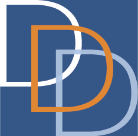 Division of Developmental DisabilitiesSupport Coordination Agency (SCA) CHANGE Form		This form is used by individuals/legal guardians when an individual, who is already enrolled in theDDD Supports Program or Community Care Program, wishes or needs to choose a new SCA.Choosing a Support Coordination Agency: To find a Support Coordination Agency that serves a person’s county of residence or can accommodate a language other than English, review the Provider Search Database or the list of approved Support Coordination Agencies to determine preferred agencies. Important Note: DDD completes SCA reassignments at the beginning of each month.Instructions: Submit the completed form to DDD one (1) time only. Multiple submissions may cause errors or delays.  Submit by email to Ddd.Scachoice@dhs.nj.gov (Preferred)If unable to submit by email, the completed form may be mailed to:NJ DDD, Attn: SCA ChoicePO Box 726, Trenton, NJ 08625Identifying InformationIdentifying InformationIndividual’s Name: Date of Birth: County of Residence: DDD ID #: I prefer a Support Coordinator who speaks this language: Name of Current SCA: Knowing the reason for wanting to change SCAs helps the Division provide quality oversight and monitoring. Would you be willing to speak with someone at DDD about this SCA Change request?               Yes      No If yes, provide a telephone number:  and/or complete the SCA Change Feedback Form.I prefer a Support Coordinator who speaks this language: Name of Current SCA: Knowing the reason for wanting to change SCAs helps the Division provide quality oversight and monitoring. Would you be willing to speak with someone at DDD about this SCA Change request?               Yes      No If yes, provide a telephone number:  and/or complete the SCA Change Feedback Form.Support Coordination Agency (SCA) SelectionSupport Coordination Agency (SCA) SelectionSelect one (1) of the checkboxes below: Preferred Agencies OR Auto Assignment by DDDSelect one (1) of the checkboxes below: Preferred Agencies OR Auto Assignment by DDDPreferred Agencies Identify a first and second choice. In the event neither choice is available, indicate your preference between remaining assigned to the current SCA or being auto assigned by DDD.First Choice Support Coordination Agency: Preferred Support Coordinator’s name, if known:* Second Choice Support Coordination Agency: Preferred Support Coordinator’s name, if known:* *Agencies cannot guarantee and are not required to assign a preferred Support Coordinator.If First and Second Choice agencies are not available, select one of the following (required): I wish to remain assigned to my current SCA. I wish to be auto assigned by DDD to an available agency.Auto Assignment by DDD If a language other than English is preferred, ensure it is entered above.I do not have an agency preference and would like DDD to auto assign an agency for me.Signature of Individual or Legal Guardian, if guardianship has been establishedSignature of Individual or Legal Guardian, if guardianship has been establishedSignature:Date: Printed Name: Relationship: Email Address: Phone Number: 